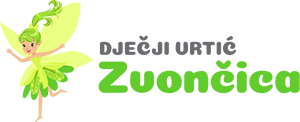 Dječji vrtićZVONČICA PUNITOVCIStjepana Radića 58b31424 PunitovciOIB 21949333193Tel +385 (0)31 625 402zvoncica@punitovci.hr
dvzvoncicapunitovci.hrKURIKULUM ZA 2022./2023. GODINUPunitovci, rujan 2022./2023.SADRŽAJNaša misijaKroz provedbu različitih programa usmjereni smo razvoju dječjih potencijala, poštivanju dječjih prava i uvažavanju individualnih interesa i potreba djece. Svojim djelovanjem pružamo potporu obitelji i pridonosimo razvoju roditeljskih kompetencija te razvoju društvene zajednice. Misija našeg vrtića je odgojiti samostalno, radoznalo, kreativno dijete koje je sposobno razumjeti i prihvatiti sebe i druge putem igre čiji dar i užitak nikad ne prestaje.Naša vizijaNaša je vizija vrtić kao mjesto rasta i razvoja svakog pojedinca u poticajnom okruženju. Djeci želimo puno zaigranosti, roditeljima roditeljsku sreću, zaposlenima kvalitetu odnosa, prijateljima i suradnicima zadovoljstvo u suradnji s nama."Ako želite da vam djeca postanu dobri ljudi, potrošite na njih duplo više vremena i duplo manje novca"1. KURIKULUM1.1. O KURIKULUMUKurikulum se shvaća kao teorijska koncepcija koja se u praksi određenog vrtića provjerava, modificira, izgrađuje, kontinuirano mijenja i razvija. Uvažavajući najnovije znanstvene spoznaje o načinima učenja djece predškolske dobi, polazeći od socio-konstruktivističke paradigme koja naglasak stavlja na aktivnost djeteta i interakciju s okolinom, kurikulum polazi od djeteta – temelji se na dobrom razumijevanju djeteta – njegovih interesa, razvojnih potreba i mogućnosti, postojećih znanja i razumijevanja, kognitivnih strategija i stilova učenja, profila inteligencije, modaliteta i kvalitete komunikacije s drugima, kreativnih i dr. potencijala. Kurikulum ranog odgoja otvoren je, dinamičan i razvojan, razvija se i mijenja na temelju učenja, istraživanja i suradnje svih sudionika odgojno-obrazovnog procesa. Sadržaji djetetova učenja nisu strogo propisani jer se poučavanje zamjenjuje učenjem činjenjem, izravnim stjecanjem iskustva, pa se materijali i sadržaji nude na temelju praćenja i podržavanja interesa i inicijativa djece. Holistička, tj. integrirana priroda kurikuluma podrazumijeva cjelovit odgoj i obrazovanje, usklađen s integriranom prirodom odgoja i učenja djeteta. Humanistička i razvojno-primjerena orijentacija kurikuluma usmjerena je na razvoj kapaciteta svakoga pojedinog djeteta te na poštovanje interesa, potreba i prava djeteta. Dijete, sukladno svojim interesima, potrebama i mogućnostima, slobodno bira sadržaje i partnere svojih aktivnosti te istražuje i uči na način na koji je njemu svrhovit. Zadatak vrtića je poticati procese osposobljavanja djece za snalaženje u sadašnjosti i u budućnosti. Zato veću vrijednost imaju ona odgojno-obrazovna djelovanja koja djeci omogućavanju „učenje učenja“ – nego učenje određenih sadržaja. Razvoj kurikuluma započinje proučavanjem i mijenjanjem okruženja, na način da ono omogućuje interakciju, istraživanje, kretanje i neovisnost. Djeca uče aktivno, sudjelujući, čineći, surađujući s drugima. Konstruiranje znanja je socijalni proces.1.2. IZ NACIONALNOG OKVIRNOG KURIKULUMA1.2.1. SVRHA I VAŽNOST PREDŠKOLSKOGA KURIKULUMATemeljna uloga predškolskoga odgoja i obrazovanja odnosi se na stvaranje uvjeta za potpun i skladan razvoj djetetove osobnosti, doprinos kvaliteti njegova odrastanja i posredno, kvaliteti njegova obiteljskoga života. Svrha je predškolskoga odgoja i obrazovanja osigurati takve uvjete koji jamče razvoj svih sposobnosti svakoga djeteta te osiguravaju jednake mogućnosti svoj djeci. U ustanovama predškolskoga odgoja i obrazovanja stvaraju se materijalni i kadrovski uvjeti te društveno okružje za kvalitetan život djeteta.Nacionalni okvirni kurikulum pretpostavlja stvaranje uvjeta za cjelovit razvoj djeteta u ustanovama predškolskoga odgoja i obrazovanja, poštujući pritom razvojne i druge čimbenike (osobne potrebe, obitelj, zajednica, vrijednosti, prava i sl.). Na taj se način potiče razvoj kompetencija koje su nužne pojedincu za snalaženje i aktivno sudjelovanje u svakodnevnom osobnom te kasnije profesionalnom i društvenom životu. Nizom aktivnosti i poticaja stvaraju se osnove za razvijanje svih djetetovih sposobnosti kako za učenje, tako i za njegovu samostalnost u učenju. Djetetova sadašnja i buduća dobrobit svrha je djelovanja svih izravnih i neizravnih sudionika odgoja i obrazovanja. Odgojno-obrazovno djelovanje različitih sudionika odgoja, osobito roditelja i odgojitelja, zahtjeva njihovo međusobno razumijevanje i suradnju čime se ostvaruju jedinstveno shvaćeni i prihvaćeni bitni ciljevi odgoja i obrazovanja prema potrebama i razvojnim mogućnostima djeteta.1.2.2. STRUKTURA PREDŠKOLSKOGA KURIKULUMATemeljna struktura predškolskoga kurikuluma podijeljena je na tri velika potpodručja u kojima dijete stječe kompetencije: ja (slika o sebi), ja i drugi (obitelj, druga djeca, uža društvena zajednica, vrtić i lokalna zajednica), svijet oko mene (prirodno i šire društveno okružje, kulturna baština, održivi razvoj). U svakom potpodručju određuju se sadržaji koji povezuju pedagoške i psihološke dimenzije odgojno-obrazovnoga procesa. Prema uvjetima, sadržajima i aktivnostima neposrednoga odgojno-obrazovnoga rada ostvaruju se ciljevi kojima se potiče cjelokupni tjelesni, intelektualni, psihofizički, emocionalni, moralni i duhovni razvoj djeteta.1.2.3. PODRUČJA KOMPETENCIJSKIH DIMENZIJATemeljna znanja: usvajanje i praktična uporaba pojmova i predodžbi kojima dijete razumije i objašnjava sebe, svoje ponašanje i izbore, odnose s drugim osobama u svom okruženju te sa svijetom u kojem živi i koji ga okružuje. Očekuje se da dijete usvoji informacije, izgradi znanja koja mu omogućavaju nesmetanu komunikaciju s vršnjacima i odraslima te međudjelovanje sa sadržajima učenja, da mu osiguraju kvalitetnu prilagodbu trenutačnom okruženju te ga kvalitetno osposobe za izazove koji ga očekuju kao što je, primjerice, polazak u školu.Vještine i sposobnosti: stjecanje i razvoj vještina učenja, povezivanja sadržaja, logičkog mišljenja, argumentiranja, zaključivanja i rješavanja problema; sposobnost propitivanja vlastitih ideja i zamisli djeteta te argumentirano iznošenje vlastitih načina razmišljanja; sposobnost identifikacije različitih izvora učenja i njihove raznovrsne primjene; preuzimanje inicijative, (samo)organizacije vlastitih aktivnosti i vještina vođenja; sposobnost razumijevanja vlastitih potreba (tjelesnih, emocionalnih, spoznajnih, socijalnih, komunikacijskih i sl.) i potreba drugih te njihova zadovoljavanja na društveno prihvatljiv način; sposobnost uspostavljanja, razvijanja i održavanja kvalitetnih odnosa s drugom djecom i odraslima (sudjelovanje, pregovaranje, rješavanje sukoba); razumijevanje i poštivanje različitosti među ljudima; sposobnost zajedničkoga (usklađena) djelovanja djeteta s drugima (drugom djecom i odraslima); sposobnost odgovornoga ponašanja prema sebi, drugima i okružju (prirodnom i materijalnom); etičnost, solidarnost, povjerenje i tolerancija u komunikaciji s drugima; sposobnost (samo)poticanja na djelovanje, (samo)organiziranja i (samo)vođenja aktivnosti; samostalnost u obavljanju aktivnosti (samostalnost djetetova djelovanja, mišljenja i odlučivanja); mogućnost prilagodbe novim, promjenjivim okolnostima (okretnost i prilagodljivost); stvaranje i zastupanje novih ideja (kreativnost); sposobnost promišljanja i samoprocjene vlastitoga rada i postignuća; inicijativa, inovativnost i poduzetničke sposobnosti.Vrijednosti i stavovi: prihvaćanje, njegovanje i razvijanje vrijednosti obitelji, zajednice i društva.
1.3. NAŠA VIZIJA KURIKULUMA VRTIĆAKoncepcija razvoja predškolskog odgoja i Programsko usmjerenje odgoja i obrazovanja predškolske djece, kao i Prijedlog koncepcije ranog odgoja i obrazovanja značajno su unaprijedili sustav predškolskog odgoja usmjeren na demokratizaciju i humanizaciju odgojno–obrazovnog procesa, a njihova provedba i primjena u praksi omogućena je i potpomognuta razumijevanjem Osnivača.Djetetov razvoj počinje upoznavanjem samog sebe te se otvara u svijet i odnose s drugima. Svojim ćemo radom brinuti da osiguramo izazove koji će omogućiti raznolikost iskustava kojima će djeca uz vlastitu aktivnost stjecati znanja i iskustva o svijetu što ih okružuje, a istovremeno razvijati sposobnosti za razvoj uma i mašte, prosuđivanje i osjećaj odgovornosti.Za uspješan odgoj djeteta značajan je odnos obitelji i ustanove. Obitelj i vrtić u utjecaju na dijete međusobno se povezuju i isprepliću. U tom odnosu važna je podjela odgovornosti i različitih nadležnosti. U našem vrtiću posebno mjesto u radu zauzima građenje profesionalnih, suradničkih i partnerskih odnosa s roditeljima. U tom kontekstu osobit trud ulaže se u stvaranje osobno i socijalno potkrepljujućih situacija za aktivnu i ravnopravnu interakciju i komunikaciju odgojitelja i roditelja.Vrtić predstavljaju i zaposlenici koji svojim znanjem, kompetencijama, vrijednostima i kulturom življenja omogućuju kvalitetu življenja u vrtiću svoj djeci i ujedno razvijaju identitet i posebnost svakog pojedinca. Život i rad u vrtiću temelji se na međusobnoj odgovornosti i razvijanju kulture dijaloga usmjerenog na dobrobit djeteta te kvalitetno reagiranje i konstruktivno rješavanje problema vezanih uz odgoj i razvoj djece.Ovdje smo zbog djece i za djecu kojoj želimo omogućiti sigurno i poticajno okruženje za rast i razvoj. Roditelje ćemo dosljedno i korektno izvještavati o razvoju njihovog djeteta, a skrbit ćemo i za vlastiti stručni i profesionalni razvoj.Naša vizija ovoga Kurikuluma teži osiguranju uvjeta potrebnima za cjeloviti razvoj svakog djeteta.Odgojno-obrazovne ishode donose odgojitelji poznajući potrebe djece (tjelesne, emocionalne, spoznajne, socijalne, komunikacijske i sl.) te njihove individualne potencijale, a odnose se na razvoj temeljnih kompetencija: znanja, vještina, stavova, kreativnosti, inovativnosti, kritičkog mišljenja, inicijative, estetskog vrednovanja, odgovornosti, odnosa prema sebi, drugima, okolini i dr. Pritom je igra osnovni model učenja i cjelovitog razvoja djeteta. To se postiže otvorenim didaktičko-metodičkim sustavom koji djeci i djelatnicima u odgoju i obrazovanju omogućuje slobodu u izboru sadržaja, metoda i oblika rada, što je preduvjet razvoja kreativnog mišljenja, autonomije i odgovornosti. Pri tom je zadaća odraslih pružati odgovarajuće poticaje i inicijativu za suradničko učenje.Način na koji potičemo aktivno i suradničko učenje djece jest konstantno stvaranje primjerenog okruženja. Stimulirajuće okruženje jest ono u kojem prevladavaju pozitivne društvene interakcije i međusobno povjerenje. U takvom okruženju djeca razvijaju socijalne vještine i kompetencije.Odgojitelji podržavaju suradničko učenje djece kroz posebne strategije podrške, odnosno stvarajući prostorni i materijalni kontekst, vremenski, socijalno-emocionalni i sl., vodeći pri tom računa o spoznajama psihologije ranog razvoja. Ovdje su posebno važne činjenice da dijete u procesu aktivnog učenja samo inicira aktivnosti na temelju vlastitih interesa, samo bira materijale i odlučuje što će s njima činiti. U procesu aktivnog istraživanja materijala, tijekom kojeg dijete ima direktno iskustvo manipuliranja, preoblikovanja i kombiniranja, koristi se svim osjetilima, a svoje iskustvo verbalizira.Strategije podrške ostvaruju se kroz:Prostorno-materijalni kontekst:Bogato i poticajno prostorno-materijalno okruženje omogućuje slobodan izbor aktivnosti djeci različitih interesa i razvojnih razina te međusobno stupanje u interakciju. Odgojitelj organizira prostor za igru djece u jasno prepoznatljive centre aktivnosti koji su djeci privlačni i ugodni za boravak, dajući osjećaj topline i sigurnosti. Materijali su složeni na dohvat djece, u dovoljnim količinama, primjereni razvojnim kompetencijama i interesima djece, sigurni, uredni i estetski vrijedni. Pravilno strukturiran prostor svojim rasporedom centara djeci omogućuje različite socijalne interakcije, u manjim ili većim grupama, ali istovremeno nudi priliku za osamu djeteta i njegovu samostalnu aktivnost. Kroz bogatu ponudu konkretnih i djetetu zanimljivih materijala potiče se aktivno konstruiranje znanja, tj. učenje činjenjem. Raznovrsnost, dostupnost, količina i način ponude materijala promovira neovisnost i autonomiju učenja djeteta.Vremenski kontekst:Organizacija vremenskog konteksta je fleksibilna u smislu usklađivanja djetetovih potreba, interesa, njegovog biološkog ritma i rutine koju zahtijeva organizacija rada u vrtiću. U promišljanju vremenskog konteksta osnovno je načelo da svaki trenutak življenja djeteta u vrtiću ima jednaku važnost i jednak odgojno-obrazovni potencijal.Komunikacijski kontekst:U interakciji s djetetom, odgojitelj njeguje stav koji neće biti poučavateljski, već nedirektivni. U svrhu poticanja socio-emocionalnog razvoja kao temelja razvoja kompetentnog djeteta, odgojitelj razvija i njeguje empatijom vođenu komunikaciju s djetetom. Na taj način slijedi djetetove individualne potrebe i inicijativu.Uvažavajući sigurnost svakog djeteta, odgojitelj je djetetu emocionalno dostupan, komunicira s njim na način da mu pruža osjećaj ohrabrenja i podrške, prijateljstva, po potrebi utjehe, razvijajući osjećaje bliskosti i privrženosti. To čini promatrajući i prateći djetetovo ponašanje, njegovu verbalnu i neverbalnu komunikaciju.Djetetovu prirodnu potrebu da istražuje, upoznaje i razumije vlastito okruženje, odgojitelj podržava svojom zainteresiranošću, entuzijazmom i oduševljenjem. To čini i verbaliziranjem djetetovih postupaka, postavljanjem otvorenih i poticajnih pitanja te dijeljenjem optimističnih opažanja o svemu što nas okružuje. Pokazujući poštovanje i radosno zanimanje za sve ono što kod djeteta izaziva divljenje i čuđenje, odgojitelj stvara bazu za razvoj mašte i stjecanje novih spoznaja i iskustava.S obzirom na važnost razvoja sposobnosti samoregulacije ponašanja, odgojitelj usmjerava i prema potrebi modificira ponašanje djeteta, na način da djetetu daje jasne upute, objašnjava posljedice pojedinog ponašanja, dogovara jasna pravila te verbalnim i neverbalnim putem dijete opskrbljuje jasnim povratnim informacijama.1.4. KURIKULUM DJEČJEG VRTIĆA ZVONČICA PUNITOVCIDječji vrtić ZVONČICA PUNITOVCI novootvorena je ustanova ranog odgoja i obrazovanja koja se sastoji od 3 skupine – jedna jaslička skupina i dvije mješovite vrtićke skupine, kao i skupina predškole u popodnevnim satima u slučaju većeg broja djece. Sjedište je u Punitovcima, Stjepana Radića 58B. Dječji vrtić je otvoren s 1.3.2022. godine i upisano je 44 djece + 9 djece u popodnevnom programu predškole. S početkom nove pedagoške 2022./2023. godine svukupan broj djece je 52. S djecom radi 6 odgojiteljica koje nastoje osigurati što sadržajniji i sigurniji boravak djece u vrtiću.Vrtićkim kurikulumom utvrđen je okvirni plan i program rada kroz redovne programe i program javnih potreba predškole.Pri izradi kurikuluma stavljen je naglasak na specifičnosti vrtića i sredine u kojoj vrtić djeluje. Također, u obzir je uzeta i specifična epidemiološka situacija te preporuke HZJZ i Stožera civilne zaštite RH. Središte i polazište rada jesu potrebe i interesi naše djece, roditelja i lokalne zajednice. U planiranju aktivnosti vodimo se načelima individualizma, nepristranosti i interdisciplinarnosti. Bitne pretpostavke ostvarivanju ciljeva postavljenih u kurikulumu su: podizanje stručnih kompetencija odgojitelja, kvalitetno partnerstvo na relaciji roditelji-vrtić, prepoznatljivost i podrška lokalne zajednice.Prioritetna područja unapređenja u ovoj pedagoškoj godini su: kultura ustanove, prostorno-materijalni i tehnički uvjeti rada te suradnja s užom i širom društvenom zajednicom. Sukladno razvojnom planu ustanove postavljeni su sljedeći razvojni ciljevi:Razvijanje kulture dijaloga među svim radnicima vrtića – otvorene rasprave i dijalog uz ozračje međusobnog povjerenja svih sudionika odgojno–obrazovnog procesa;Razvijanje partnerske kulture svih sudionika odgojno-obrazovnih procesa – razvoj i jačanje međusobnog povjerenja među odgojiteljima, pružanje međusobne potpore, zajedničko rješavanje problema te kulturna dvosmjerna komunikacija među svim sudionicima odgojno–obrazovnog procesa;Otvaranje predškolske ustanove prema roditeljima i aktivno uključivanje roditelja u odgojno–obrazovni rad s ciljem razumijevanja djeteta usklađenog s individualnim i razvojnim posebnostima djeteta;Jačanje roditeljskih kompetencija; Nastavak i razvijanje otvorene suradnje ustanove s užom i širom društvenom zajednicom s ciljem unapređenja odgojno–obrazovnog rada te afirmacije njezina rada i ukupnog djelovanja.Vrtićki kurikulum razrađen je po odgojno-obrazovnim programima. 2. PROGRAMIProgrami odgoja i obrazovanja predškolske djece polaze od stvarnih potreba djeteta kao cjelovite dinamične osobnosti, koja se nalazi u stalnoj interakciji s fizičkim i društvenim okruženjem, što čini bitan faktor djetetovog vlastitog razvoja. U funkcionalnom smislu cjelovitih programa, koji ima za cilj poticanje i razvoj svih aktualnih i potencijalnih sposobnosti djeteta (tjelesnih, umnih, osjećajnih i društvenih), razvijamo i pojedinačne specijalizirane, komplementarne, interesne programe s ciljem poticanja razvoja pojedinih djetetovih sposobnosti.2.1. REDOVITI PROGRAMRedoviti se programi provode u matičnom objektu u Punitovcima. Programi i organizacija rada u našem vrtiću temelje se na razvojno-primjerenom kurikulumu usmjerenom na dijete i humanističkoj koncepciji razvoja predškolskog odgoja, što znači:pažljivo i bogato strukturirano okruženje i poticajna materijalna sredina koja doprinosi razvoju dječjeg učenja, kreativnosti i stvaralaštvu; poznavanje zakonitosti rasta i razvoja djeteta u skladu s čime odgojitelji planiraju svoj rad; učenje je interaktivan proces koji uključuje djecu, odrasle, kao i čitavo društveno okruženje;poticanje partnerskog odnosa s roditeljima kao najvišeg oblika suradnje u ostvarivanju zajedničkog cilja – optimalnog razvoja djeteta;poticanje tolerancije prema različitostima i uvažavanje prava sve djece (poticati uključivanje i socijalizaciju djece s teškoćama u razvoju u život i rad ustanove);kontinuirano stručno usavršavanje kao potreba podizanja stručne kompetencije za rad i stjecanje novih znanja, vještina i sposobnosti potrebnih za primjenu suvremenih oblika rada s djecom predškolske dobi;Matični objekt se sastoji od jedne jasličke skupine djece od 1.-3. godine i dvije vrtićke; mlađe mješovite od 3. – 5. godine i starije skupine djece od 5.do 7. godine.Obilježja programa i ciljCiljevi i zadaće redovitog programa usmjereni su na očuvanje tjelesnog i mentalnog zdravlja djeteta te poticanje cjelovitog razvoja svih funkcija i svih djetetovih aktualnih i potencijalnih sposobnosti i vještina (tjelesnih, intelektualnih, socio-emocionalnih i izražajnih), uz naglašenu komunikacijsku i interakcijsku komponentu.Namjena programaCjeloviti razvojni programi ranog i predškolskog odgoja i obrazovanja provode se za djecu od jedne godine do polaska u osnovnu školu, a odvijaju se kao:cjelodnevni 10-satni program za djecu od 1 godine do 3 godine;cjelodnevni 10-satni program za djecu od 3 godine do polaska u školu;poludnevni 5-6-satni program za djecu od 1 godine do 3 godine;poludnevni 5-6-satni program za djecu od 3 godine do polaska u školu.Nositelji programaPrograme provode suvremeno educirani i stručno kompetentni radnici, odnosno sedam (6) odgojitelja i ravnatelj, stručni suradnik i zdravstveni voditelj.Način ostvarivanja programaNačin ostvarivanja Programa usklađen je s potrebama roditelja glede njihovih radnih i drugih obveza, a provođenje pedagoškog procesa s potrebama djeteta i grupom djece. Organizirano je dežurstvo vrtića koji započinje s radom od 5:45 sati do 16:15h, čime smo uskladili radno vrijeme vrtića s potrebama roditelja. Primjena suvremenih procesa učenja djece zasnovanih na najnovijim znanstvenim spoznajamaIntegrirani i razvojni kurikulum podrazumijeva paralelno odvijanje mnoštva aktivnosti djece, stimulativno materijalno okruženje koje potiče na istraživanje i stjecanje znanja. Bitni aspekti rada su:stvaranje poticajnog okruženja - individualizirani pristup;poticanje i stvaranje uvjeta za dječje aktivnosti;dokumentiranje procesa učenja djece;refleksije s djecom i stručnjacima;predlaganje novih mogućnosti za igru, stvaranje, promatranje, otkrivanje, traženje i učenje novih rješenja;usmjeravanje na važnost i zdravstveno-preventivni potencijal tjelesnog vježbanja od najranije dobi, u cilju poticanja cjelokupnog psihofizičkog razvoja djeteta i razvijanja zdravih navika. Vrijeme ostvarivanja programaOd 01.09.2022. do 31.08.2023. godine, svakim radnim danom od 5:45 do 16:15 sati u vrtiću, osim u ljetnim mjesecima kada se rad organizira prema potrebama roditelja. Provođenje aktivnosti u vrtiću vezano je uz interes djece te posluživanje obroka i vrijeme odmora.Način vrednovanja programaVrednovanje redovitih razvojnih programa ostvaruje se kroz praćenje provedbe bitnih zadaća Godišnjeg plana i programa DV Zvončica Punitovci te samoevaluacijom odgojitelja.Odgojitelji će svoju valorizaciju i samovrednovanje provedenih aktivnosti bilježiti:tromjesečno u knjigu pedagoške dokumentacije na temelju praćenja, snimki, foto i video dokumentacije te dječjih mapa (izrada dječje slikovnice na neku temu, crtež, primjer radnog listića);zajedničko vrednovanje tromjesečnog razdoblja provest ćemo zajednički na Odgojiteljskom vijeću preko rasprava.2.2. PROGRAM PREDŠKOLEObilježja programa i ciljRadi se o skraćenom programu koji se provodi izvan redovitog 10-satnog programa, u trajanju od 250 sati, uz stručno vodstvo odgojitelja, s naglaskom na pripremu djece za školu. Osim rješavanja radnih listova za vježbanje grafomotorike i percepcije te razvoja matematičkih sposobnosti, Program predškole obuhvaća rad na razvoju komunikacijskih vještina djeteta (ne govoriti svi u isti glas, govoriti pred skupinom djece), kao i razvoju socijalnih vještina (snalaženje u skupini, poštivanje pravila, rješavanje konflikata i sl.). Odgojitelj prati svako dijete pojedinačno, procjenjujući njegov stupanj razvoja i u skladu s time radi na poticanju individualnih sposobnosti, na taj način potičući razvoj i jačanje njihova samopoštovanja, upornosti i kreativnosti.Cilj Programa predškole je razvijanje i unapređivanje tjelesnih, emocionalnih, socijalnih i spoznajnih potencijala djeteta te poticanje komunikacijskih vještina potrebnih za nove oblike učenja. Provodi se u skladu s humanističko-razvojnom koncepcijom i Programskim usmjerenjem odgoja i obrazovanja predškolske djece, što znači da se potiče cjelovit razvoj djeteta poštivanjem prava na osobnost u zadovoljavanju individualnih potreba.Namjena programaProgram je namijenjen djeci školskim obveznicima za školsku 2022./2023. godinu. Za djecu koja nisu obuhvaćena predškolskim odgojem u predškolskoj ustanovi svake se godine nudi besplatan Program predškole. Ovaj Zakonom predviđen minimalni program predškolskog odgoja provodi se s djecom u godini dana prije polaska u školu.Nositelji programaProgram s djecom ostvaruje odgojitelj u suglasju sa zakonskim odredbama članka 23.a Zakona o predškolskom odgoju i naobrazbi (Narodne novine broj 10/97, 107/07, 94/13, 98/19 i 57/22).Način ostvarivanja programaPrimjena suvremenih procesa učenja djece zasnovanih na najnovijim znanstvenim spoznajama. Posebna se pozornost treba posvetiti poticajnoj organizaciji socio-pedagoškog konteksta u kojem treba osmisliti i ponuditi izbor različitih aktivnosti i igara. Sukladno epidemiološkoj situaciji te preporukama HZJZ i Stožera civilne zaštite RH, postoji mogućnost ostvarivanja Programa predškole i radom online.Vrijeme ostvarivanja programaProgram se provodi ukupno 250 sati godišnje, od 03.10.2022. do 31.05.2023. godine, ponedjeljkom, srijedom i petkom od 9:00 do 11:00 sati. Djeca koja su školski obveznici upisani su u redoviti vrtićki program.Način vrednovanja programaKroz praćenje provedbe bitnih zadaća i razvojnog plana ustanove. Odgojitelji će svoju valorizaciju i samovrednovanje provedenih aktivnosti bilježiti u knjigu pedagoške dokumentacije na temelju snimki, foto i video dokumentacije i dječjih mapa (izrada dječje slikovnice na neku temu, crtež, primjer radnog listića). Kroz provedbu upitnika za djecu, odgojitelje, stručne suradnike i roditelje na kraju programa predškole.2.3. SIGURNOSNO-ZAŠTITNI I PREVENTIVNI PROGRAMProvodi se integrirano s ciljem osiguravanja sigurnog cjelokupnog vrtićkog konteksta (komunikacijski, fizički i socijalni) s obzirom da je najvažniji čimbenik uspješnog odgoja i razvoja djeteta, uz odgojitelja, ozračje i okruženje u kojem vrtić živi.Cilj:Zaštita sigurnosti i zdravlja djece, poticanje samozaštitnog odgovornog ponašanja i svjesnog izbjegavanja rizika, osnaživanje djeteta za sigurno ponašanje;Afirmacija potencijala djeteta i izgrađivanje osobe koja poštuje ljudska prava i humane vrijednosti.Sigurnost djece kao profesionalna obveza zaposlenika regulirat će se funkcionalnim mjerama sigurnosti, usklađenih sa zakonskom regulativom, posebnostima ustanove i programskim okvirom te sukladno epidemiološkoj situaciji, preporukama HZJZ i Stožera civilne zaštite RH.Bitne zadaće odgojno obrazovnog rada planirat će se, ostvarivati i valorizirati u svjetlu Konvencije o dječjim pravima.Ciljevi ovoga programa ostvarivat će se kroz nekoliko razina:Odgojitelji:Timskom suradnjom odgojitelja i ravnateljice utvrditi rizike i procijeniti postojeću situaciju s obzirom na sigurnost djeteta u vrtiću;U okvirima stručnog usavršavanja odgojitelja dati prednost temama koje su usklađene s ciljevima ovoga Programa;Uključiti odgojitelje u izradu protokola postupanja u rizičnim situacijama;Sustavna edukacija odgojitelja .Djeca:Kroz odgojno obrazovne sadržaje i projekte osnaživati dijete u odgovornom i samozaštitnom ponašanju (razvoj pozitivne slike o sebi, stjecanje socijalnih vještina u smislu samozaštite, odupiranja nasilnom ponašanju, odgoj za i o dječjim pravima, odgoj za zdrave stilove života itd.)RoditeljiInformiranje roditelja o sigurnosno zaštitnim programima u dječjem vrtiću, utvrđivanje prava, obaveza i odgovornosti svih sudionika;Pružanje podrške i jačanje roditeljske kompetencije u području odgoja i poticanja dječjeg razvoja s ciljem sigurnog i sretnog odrastanja (uključivanje roditelja u neke odgojno obrazovne sadržaje s djecom, edukativni rad s roditeljima, tematske radionice i predavanja, individualni savjetodavni rad itd.)Koordinatori programaMeđusobno povezivanje svih relevantnih nositelja Programa;Izrada plana i zadaća po radnim grupama (protokoli postupanja);Suradnja s radnim grupama, objedinjavanje izrađenih protokola i osiguravanje dostupnosti zaposlenicima;Praćenje primjene donesenih protokola (usklađivanje sa zakonskom regulativom, nadzor, poštivanje dogovorenih rokova itd.);Suradnja s vanjskim institucijama i suradnicima iValorizacija Programa (izvješća i rasprava na sastancima).Fizička sigurnost djetetaUtvrđivanje i pridržavanje jasnih pravila u vezi dovođenja djeteta u vrtić i dolaska po dijete;Kod boravka djece izvan vrtića, šetnje, posjete, izleti, zimovanja, ljetovanja (s aspekta fizičke sigurnosti: broj odraslih osoba u pratnji, izbor prijevoznika uz suglasnost roditelja);Postupci i metode djelovanja pri korištenju igrališta i šire okolice;Postupci i metode djelovanja pri korištenju unutarnjih prostora vrtića.Utvrđivanje postupaka kod rizičnih situacijaNedolazak roditelja po dijete nakon radnog vremena vrtića;Bijeg djeteta iz vrtića;Kretanje nezaposlenih osoba po vrtiću;Potreba za evakuacijom djece (npr. plin, požar, potres...);Podsjetnik na postupke i metode pružanja prve pomoći.Zdravstvena zaštita djetetaPovrede djece (Protokol postupanja kod povrede djece);Postupanje kod epidemija;Postupanje kod bolesnog djeteta;Standardi higijene i čistoće unutarnjeg i vanjskog prostora.Zaštita djeteta od zlostavljanja i zanemarivanjaSumnja na zlostavljanje i zanemarivanje;Diskretni osobni zaštitni postupci (obiteljski rizični čimbenici, borba roditelja za skrbništvo nad djetetom, psihičke bolesti roditelja ...);Sprječavanje zloupotrebe vizualnog materijala snimljenog u vrtiću (fotografiranje djece, video snimke, objavljivanje materijala...);Protokol o postupanju u slučaju nasilja u obitelji djece, nasilja među djecom, nasilja između odgojitelja i roditelja.3. BITNI ZADACI ODGOJNO-OBRAZOVNOG RADA NA NIVOU USTANOVE1. Unapređenje i oblikovanje poticajnog materijalnog, socijalnog i vremenskog okruženja prostora skupine te oblikovanje novih zajedničkih prostora u funkciji igre i učenja djece. Primjena suvremenih procesa učenja i proširenje istih na nivou cijele ustanove.Prostor soba strukturirati i mijenjati tijekom godine na način da je transparentan i omogućuje različite oblike grupiranja djece, druženja, osamljivanje, različite interakcije i komunikacije;Obogaćivanje centara kvantitetom i kvalitetom materijala planiranim i izrađenim u suradnji s djecom;Smišljeno i pravovremeno planirati između prostorno i organizacijski povezanih grupa te omogućiti djeci da većinu dana slobodno cirkuliraju između soba birajući prostor i aktivnosti, ukoliko dozvoli epidemiološka situacija, a u skladu s preporukama HZJZ i Stožera civilne zaštite RH;Stvaranje suradničkog ozračja u odgojno-obrazovnoj ustanovi i uspostavljanje partnerskih odnosa između svih sudionika odgojno-obrazovnog procesa: dijete-dijete; odrasli-dijete i odrasli-odrasli;Osposobljavanje i osvještavanje za bolje slušanje i razumijevanje djece;Nastavak projektne metode rada s djecom (pokretanje projekata po interesu djece u jasličkim i vrtićkim skupinama, praćenje i dokumentiranje projekata, prezentacija projekta djeci, roditeljima i široj zajednici).Očekivani rezultati:Prostorno, materijalno i vremensko okruženje zadovoljava potrebe i interese djece, svi prostori potiču djecu na suradnju, igru i učenje;Otvorena vrata između skupina u kojima su ponuđeni različiti poticaji nastali kao produkt zajedničkog planiranja i koji omogućavaju slobodno cirkuliranje djece i biranje prostora za igru, ukoliko dozvoli epidemiološka situacija, a u skladu s preporukama HZJZ i Stožera civilne zaštite RH;Vrijeme preklapanja radnog vremena odgojitelja iskorišteno za rad u manjim grupama (korištenje međuprostora i zajedničkog prostora);Formiran interesni stručni aktiv za oblikovanje zajedničkih unutarnjih prostora (hol, blagovaona, međuprostori) koji se redovito dogovara, planira, provodi, dokumentira i reflektira aktivnosti u zajedničkim prostorima;Suradnički dijalog među svim sudionicima odgojno-obrazovnog procesa;Proveden i dobro dokumentiran projekt u svakoj skupini.2. Očuvanje kulturne baštine, upoznavanje glavnih karakteristika običaja i povijesti kraja – uvođenje zavičajne nastave u predškolske ustanove (rad kroz projekte).Upoznavanje glavnih karakteristika, običaja i povijesti kraja;Sudjelovanje u običajima;Upoznavanje slavonskih pjesama i tradicijskih plesova.Očekivani rezultati:Prezentiran rad široj društvenoj zajednici (medijska popraćenost, prezentacije projekata i stvaralaštva djece);Sudjelovanje u javnim i kulturnim aktivnostima, sukladno epidemiološkoj situaciji te preporukama HZJZ i Stožera civilne zaštite RH;Sudjelovanje u aktivnostima povodom manifestacija –  Božićnog sajma, sukladno epidemiološkoj situaciji te preporukama HZJZ i Stožera civilne zaštite RH.3. Razvijanje ekološke svijesti i aktivnog odnosa djece i odraslih u neposrednom prirodnom i društvenom okruženju. Razvrstavanje i recikliranje otpada s ciljem očuvanja okoliša iProvedba eko projekata.Očekivani rezultati:Provedeni i dobro dokumentirani eko projekti u pojedinim skupinama;Sve skupine provode eko aktivnosti i dokumentiraju ih;Obilježavanje eko datuma;Sudjelovanje u eko akcijama lokalne zajednice, sukladno epidemiološkoj situaciji te preporukama HZJZ i Stožera civilne zaštite RH;Sudjelovanje u aktivnostima povodom zelene akcije čišćenja Grada, sukladno epidemiološkoj situaciji te preporukama HZJZ i Stožera civilne zaštite RH.4. Razvijanje svijesti o važnosti i potrebi provođenja tjelesnog vježbanja, u primjerenim zdravstveno-higijenskim uvjetima, u svrhu očuvanja i unapređenja zdravlja. Razumjeti utjecaj nepravilne prehrane na razvoj bolesti i poremećaja.Svakodnevno promišljati i osigurati različite materijale i igre na vanjskom prostoru s ciljem što raznovrsnijeg izražavanja, istraživanja i konstruiranja;Svakodnevno dogovarati, planirati i provoditi različite sportske aktivnosti na vanjskom prostoru i dvorani;Šetnje bližom okolicom vrtića;Organizacija domaćinstva i sudjelovanje na Olimpijskom festivalu dječjih vrtića, sukladno epidemiološkoj situaciji te preporukama HZJZ i Stožera civilne zaštite RH.Očekivani rezultati:Planiranje sportskih aktivnosti i materijala koji se koriste na vanjskom prostoru u cilju integriranog učenja vidljivo u dokumentaciji skupina i svakodnevnom radu;Aktivnosti provedene na vanjskom prostoru i dvorani dokumentirane i prezentirane u unutarnjem prostoru (sobe dnevnog boravka, međuprostori) i na roditeljskim sastancima;Formiran interesni stručni aktiv za aktivnosti na vanjskom prostoru koji se redovito dogovara, planira, provodi, dokumentira i reflektira aktivnosti na vanjskom prostoru. 5. Razvijanje komunikacije među svim sudionicima odgojno-obrazovnog rada s naglaskom na razvijanje partnerskih odnosa odgojitelja i roditelja.Suradnja odgojitelja i roditelja u prepoznavanju i optimalnom zadovoljavanju djetetovih potreba;Poticanje odgojitelja na korištenje što raznolikijih oblika suradnje s roditeljima;Podizanje kvalitete komunikacije odgojitelja s roditeljima;Informiranje, savjetovanje i komunikacija s roditeljima putem individualnih razgovora, grupnih razgovora, roditeljskih sastanaka, kutića za roditelje i drugih oblika.Očekivani rezultati:Kontinuirana interakcija i komunikacija svih sudionika odgojno-obrazovnog procesa;Potpunija razmjena informacija;Uzajamno uvažavanje.Tijekom pedagoške godine odgojne skupine djece biti će uključene u javne priredbe, kazališne predstave, odlazit će na jednodnevne izlete. Sve planirane aktivnosti provodit će se u suradnji s roditeljima, a sukladno epidemiološkoj situaciji te preporukama HZJZ i Stožera civilne zaštite RH.6. Obogaćivanje odgojno-obrazovnog procesa blagdanima, proslavama, svečanostima, posjetima i izletima:Sve proslave, svečanosti, posjeti i izleti održavat će se sukladno epidemiološkoj situaciji te preporukama HZJZ i Stožera civilne zaštite RH.Jesenske svečanosti – od 23.09.2022.Sveti Nikola – 06.12.Badnjak – 24.12.2022.Božić – 25.12.2022.Nova godina – 1.1.2023.Valentinovo – 14.02.2023.Dan žena – 08. ožujka 2023.Proljetne svečanosti – od 21. ožujka 2023.Uskrs – travanj 2023.Dan planete Zemlje - 22. travnja 2023.Majčin dan  – svibanj 2023.Olimpijski festival dječjih vrtića – svibanj 2023.Završna svečanost za sve odgojne skupine – svibanj 2023.Završna druženja po odgojnim skupinama i izleti – lipanj 2023.4. VREDNOVANJE I SAMOVREDNOVANJE U VRTIĆUSuvremeno koncipiran rani i predškolski odgoj i obrazovanje bazira se na humanističko-razvojnom pristupu i znanstvenim spoznajama o načinima učenja djece. Svrha mu je osigurati optimalne uvjete za uspješan odgoj i cjelovit razvoj svakog djeteta kako bi u potpunosti razvilo sve svoje potencijale, svoje vještine, sposobnosti učenja i druge kapacitete te kako bi razvilo dostojanstvo, samopoštovanje i samopouzdanje. Jedna od temeljnih vještina koje bi dijete trebalo početi stjecati u najranijoj dobi jest naučiti kako dobiti ono što želi i treba, a da pri tom ne ugrozi potrebe i prava drugih u zajednici. Konvencija o pravima djeteta nalaže da svako dijete ima pravo na najbolje temelje u životu i obvezu odraslih da djeci osiguraju to pravo.Kvaliteta sustava predškolskog odgoja i obrazovanja određuje se kao rezultat djelovanja niza subjektivnih i objektivnih čimbenika, koji u sinergiji omogućuju uspješno zadovoljavanje potreba svih sudionika odgojno-obrazovnog procesa u ozračju prijateljskih i suradničkih odnosa, uz stalnu tendenciju rasta. Predodžba vrtića kao zajednice subjekata koji uče, koji su stalni istraživači, zahtjeva kontinuirano vrednovanje usmjereno na istraživanje, razumijevanje i usavršavanje odgojno-obrazovne prakse.Dva su glavna pristupa vrednovanja kvalitete odgojno-obrazovnog sustava: eksterno (vanjsko) i interno (unutarnje), odnosno samovrednovanje. Vrednovanje i dokumentiranje programa u sklopu unutarnje procjene kvalitete ustanove vršit će odgojitelji koji provode program, djeca, roditelji i ravnatelj prema važećim parametrima (kriterijima/indikatorima/standardima). Vanjsko vrednovanje Programa predškole vršit će se prema unaprijed određenim i međusobno usklađenim kriterijima od strane vanjskih čimbenika: Agencija za odgoj i obrazovanje, nadležno Ministarstvo te prosvjetna inspekcija i osnivač Ustanove. Smatramo da je vrednovanje, i vanjsko i unutarnje, nezaobilazan dio odgojno obrazovnog procesa, no posebno bismo se fokusirali na osnaživanje ustanova i svih njihovih članova, na stvaranje svijesti o važnosti i nužnosti unutarnjeg vrednovanja jer upravo je to put prema mijenjanju pojedinca i cijele ustanove na bolje. Vrednovanje i samovrednovanje nužni su procesi sustavnoga i kontinuiranog praćenja, analiziranja i procjenjivanja kvalitete rada ustanove.Definicija kvalitete odgojno-obrazovne prakse nije nepromjenjivo, statično pitanje sa samo jednim ispravnim odgovorom. Zahtjevi za kvalitetom temelje se na razmjeni znanja, iskustava i sklonosti svih sudionika odgojno-obrazovnog procesa. Iz navedenog proizlazi da je kurikulum odgojno-obrazovne ustanove neodvojiv od procesa učenja djece i odraslih, a ističe da je sukonstrukcija znanja moguća jedino u zajednici koja uči. Stoga jedan od kriterija vrednovanja i samovrednovanja sustava ranog i predškolskog obrazovanja, odnosno dječjih vrtića, treba ići u smjeru istraživanja, praćenja te stalnog inoviranja postojeće prakse radi unapređivanja dječjih vrtića i njihove transformacije u zajednice koje uče. Kvalitetno vrednovanje i samovrednovanje je najmoćnije sredstvo za poticanje promjena na bolje; to je utvrđivanje trenutnog stanja, detektiranje problema i/ili dobre prakse, određivanje prioritetnih zadaća, pronalaženje ideja za rješavanje problema i/ili unapređivanje prakse i utvrđivanje pozitivnih postignuća i njihovo osnaživanje.Proces vrednovanja i samovrednovanja u ranom i predškolskom odgoju i obrazovanju može obuhvaćati cjelinu odnosno ukupnost funkcioniranja sustava ili neke segmente ranog i predškolskog odgoja. Kvalitetnim samovrednovanjem svih čimbenika odgojno-obrazovnog procesa (ravnatelj, odgojitelj, djeca, roditelji, čimbenici lokalne zajednice) značajno bi se unaprijedila odgojno-obrazovna praksa u dječjim vrtićima. Kooperativnim vrednovanjem (vanjskim i unutarnjim) stekao bi se uvid u postojeće stanje ranog i predškolskog odgoja i obrazovanja, detektirali postojeći problemi te utvrdili mogući pravci djelovanja u cilju unapređivanja sustava predškolskog odgoja. Poticanjem samovrednovanja djece u svim odgojno-obrazovnim situacijama omogućili bi djeci stvaranje svijesti o svojim djelotvornim, odnosno nedjelotvornim postupcima i ponašanjima te preuzimanje odgovornosti za vlastite izbore od najranije dobi.Krajnji cilj vrednovanja i samovrednovanja dječjeg vrtića je utvrđivanje postojećeg stanja te jačanje kapaciteta ustanove da samu sebe mijenja i usavršava u zacrtanom smjeru, vodeći računa o stvaranju uvjeta za uspješno zadovoljavanje potreba i prava svih. U skladu s navedenim nužno je stvoriti okruženje i ozračje za slobodan dijalog u kojem će samovrednovanje i refleksija pojedinaca biti nadopunjene refleksijama svih sudionika odgojno-obrazovnog procesa.5. ETIČKI KODEKSEtičkim kodeksom Dječjeg vrtića Zvončica Punitovci utvrđuju se pravila dobrog ponašanja radnika Ustanove. Svi radnici Ustanove trebaju se pridržavati Etičkog kodeksa u svome profesionalnom radu, javnom djelovanju prema djeci i roditeljima/starateljima, poslovnim suradnicima, javnim tijelima i institucijama, osnivaču i Ustanovi te u međusobnim odnosima.Korisnici usluga i druge osobe putem Etičkog kodeksa mogu se upoznati s pravilima ponašanja koja imaju pravo očekivati od radnika Ustanove te su dužni postupati sukladno njegovim odredbama.Kodeks predstavlja moralnu obavezu, a njegova načela su skup smjernica za uzoran i profesionalan rad, prema načelima:Načelo poštivanja integriteta i dostojanstva osobe;Načelo objektivnosti;Načelo jednakosti i pravednosti;Načelo zakonitosti, profesionalnosti i stručnosti;Načelo samostalnosti rada;Načelo uvažavanja ljudskih prava;Načelo povjerljivosti, tajnosti i zaštite podataka;Načelo poštenja i odgovornosti u radu;Načelo transparentnosti, razmjenjivanja informacija i iskustava;Načelo zaštite osobnog ugleda, struke i ugleda Ustanove.Kurikulum Dječjeg vrtića Zvončica Punitovci za pedagošku godinu 2022./2023. godinu razmatran je i prihvaćen na sjednici Odgojiteljskog vijeća održanoj dana 21. rujna godine. RavnateljicaMaja Gašpar, mag. paed.Kurikulum Dječjeg vrtića Zvončica Punitovci jednoglasno je usvojen na 20. sjednici Upravnog vijeća održanoj dana 21. rujna 2022. godine.       Predsjednik Upravnog vijeća	                   Zdenko Perić, dipl. ing., v.r.KLASA: 601-02/22-05/12URBROJ: 2158-33-1-02-22-5U Punitovcima, 21. rujna 2022. godine